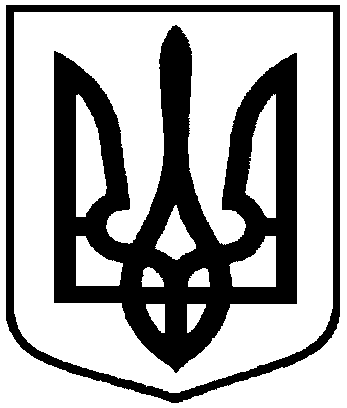 РОЗПОРЯДЖЕННЯМІСЬКОГО ГОЛОВИм. Суми На виконання Указу Президента України від 14.10.2014 № 806/2014 «Про День захисника України», з метою вшанування мужності та героїзму захисників незалежності і територіальної цілісності України, збереження та розвитку національних військових традицій, сприяння подальшому зміцненню патріотичного духу у суспільстві, належного відзначення Дня захисника України, керуючись пунктом 20 частини 4 статті 42 Закону України «Про місцеве самоврядування в Україні»:1. Провести заходи з відзначення у 2020 році Дня захисника України (додаток 1).2. Відділу з питань взаємодії з правоохоронними органами та оборонної роботи Сумської міської ради (Кононенко С.В.), Сумському відділу поліції           ГУНП в Сумській області (Кошелєв Є.В.), управлінню патрульної поліції в Сумській області ДПП (Калюжний О.О.) у межах повноважень забезпечити безпеку дорожнього руху, публічну безпеку та порядок під час проведення заходів.3. Департаменту фінансів, економіки та інвестицій Сумської міської ради (Липова С.А.) забезпечити фінансування за КПКВК 0210180 «Інша діяльність у сфері державного управління» згідно з кошторисом (додаток 2).4. Відділу бухгалтерського обліку та звітності Сумської міської ради (Костенко О.А.) здійснити відповідні розрахунки згідно з наданими рахунками.5. Контроль за виконанням розпорядження покласти на заступників міського голови згідно з розподілом обов’язків. Міський голова	О.М. ЛисенкоКохан 700-561Розіслати: згідно зі спискомДодаток 1до розпорядження міського голови                                       від   13.10.2020     № 295-РЗАХОДИ       щодо відзначення у 2020 році Дня захисника України	Директор департаменту комунікацій 	      та інформаційної політики                                                                      А.І. Кохан            Додаток 2до розпорядження міського головивід      13.10.2020  №  295-РКошторис витрат на організацію заходів з відзначення у 2020 році Дня захисника УкраїниДиректор департаменту комунікаційта інформаційної політики			  			       А.І. КоханНачальник відділу організаційно-кадрової роботи					       А.Г. АнтоненкоЗаступник начальника відділу бухгалтерського обліку та звітності                                               В.В. Цилюриквід    13.10.2020      № 295-РПро відзначення у 2020 році Дня захисника УкраїниНазва заходуЧасМісце проведенняВідповідальні Покладання квітів:- до пам’ятного знаку на честь бійців, загиблих у зоні АТО;- до Меморіального комплексу «Вічна Слава»;- до братської могили «Мати-Батьківщина»,  - до могил загиблих у зоні АТО на Алеї Слави14 жовтняз 9:00вул. Г. Кондратьєвавул. Г. Кондратьєвавул. 20 років Перемогиуправління з господарських тазагальних питань; відділи: організаційно-кадрової роботи, з питань взаємодії з правоохоронними органами та оборонної роботи; департамент комунікацій та інформаційної політикиПокладання квітів до пам’ятника Героям Небесної Сотні14 жовтня10:00сквер Героїв Небесної Сотніуправління з господарських тазагальних питань; відділи: культури, організаційно-кадрової роботи, з питань взаємодії з правоохоронними органами та оборонної роботи; департамент комунікацій та інформаційної політикиНадання матеріальної допомоги особам з інвалідністю з числа учасників АТОдо 14 жовтнядепартамент соціального захисту населення Тематичні заходи до Дня захисника України (за окремими планами навчальних закладів)жовтеньзаклади загальної середньої освітиуправління освіти і наукиТематичні інформаційні заходи в закладах  культурижовтеньбібліотеки міставідділ культури Святкове оформлення міста, проведення робіт з благоустрою,  підтримання належного санітарного стану місць покладань та поховань загиблих у зоні АТОдо 14 жовтнямісця проведення  заходівдепартамент інфраструктури міста, КП «Спецкомбінат»,КП «Зеленбуд», КП «Шляхрембуд»Забезпечення висвітлення проведення заходів до Дня захисника України в ЗМІжовтеньдепартамент комунікацій та інформаційної політики№ з/пСтатті витрат, передбачених за КПКВК 0210180 «Інша діяльність у сфері державного управління» на виконання міської «Програми фінансового забезпечення відзначення на території міста державних, професійних свят, ювілейних дат та інших подій на 2020-2021 роки» завдання 1. «Забезпечення виконання чинного законодавства щодо відзначення державних, професійних свят, ювілейних дат та пам’ятних днів державного, регіонального та місцевого значення»:«Придбання квіткової продукції для забезпечення покладань квітів»Розмір витрат, грн.КЕКВ 2210 «Предмети, матеріали, обладнання та інвентар»1Квіткова продукція4 643,00 грн.РАЗОМ:Директор департаменту комунікацій та інформаційної політикиА.І. КоханНачальник відділу бухгалтерського обліку та звітності, головний бухгалтерО.А. КостенкоВ.о. начальника правового управлінняО.А. БойкоНачальник відділу протокольної роботи та контролю Л.В. МошаКеруючий справами виконавчого комітету Ю.А. Павлик